	South Wheatland Fire Protection District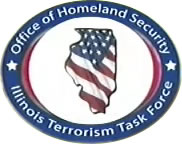 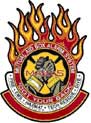     1851 S Taylorville RdDecatur   Phone (217) 429-1031	Fax (217) 429-4236Email: southwheatland511@comcast.netWebsite: southwheatlandfire.comChief Thomas A WilliamsAssistant Chief Dane HodgesMinutes from the SWFPD Meeting 1/18/211. Meeting Called to Order by President Sadowski at 19:00hrs.2. Roll Call:Officers Present – President D. Sadowski, Recording Secretary Josh Sapp, Treasurer Sid Duffer Firefighters – Chief Thomas Williams, Brad McLaughlin3. Previous Minutes from meeting dated 12/21/20 were read and approved.4. Treasurer’s report was read and approved.5. Bills were approved and paid.6. Old Business: None7. New Business: None8. Comments from Public: None9. FF Comments: Brad McLaughlin scraped the side of the building while removing snow. 2 blocks were damaged and will need patched and painted. Brad will take care of the repairs when the weather is warmer.10. Fire Chief Comments: Fire Chief Williams gave an update on upcoming grant applications. Fire Engine 3 needs a new radiator and is still running poorly. Chief Williams is getting a new single-gas monitor. Discussed looking in to flashing hazard lights when emergency vehicles need to leave the lot. Oncoming traffic is hampering response.11. Announcements: None12. Meeting was adjourned at 20:01 hrsNext Meeting will be held on 2/15/21 at 19:00hrs at the SWFPD Building – 1851 S Taylorville Road, Decatur IL   62521.Minutes submitted by Josh Sapp Recording Secretary 